Types of FactoringBefore you factor any expression, you must always check for and factor out a Greatest Common Factor(GCF)!Looks LikeHow to FactorExamplesGCF (Two Terms)ax2 - bxFactor out what is common to both terms (mentally or list method)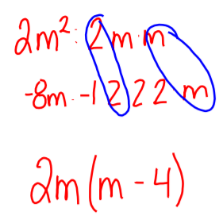 x2 + 5x = x(x + 5)18x2 – 6x = 6x(3x – 1)-9x2 – x = -x(9x + 1) A = 1x2 + bx + cThink of what two numbers multiply to get the c term and add to get the b term (Think of the diamond). You also need to think about the signs:x2 + bx + c = (x + #)(x + #)x2 – bx + c = (x - #)(x - #)x2 – bx – c/x2 + bx – c = (x + #)(x - #)x2 + 8x + 7 = (x + 7)(x + 1)x2 – 5x + 6 = (x – 2)(x – 3)x2 – x – 56 = (x + 7)(x – 8)A not 1ax2 + bx + cArea Model/Box Method: 2x2 + 3x - 2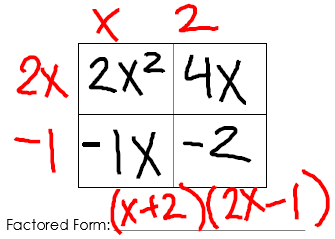 9x2 – 11x + 2 = (9x – 2) (x – 1)2x2 + 15x + 7 = (2x + 1)(x + 7)3x2 – 5x – 28 = (2x + 7)(x – 4)Difference of Two Squaresx2 – cBoth your a and c terms should be perfect squares and since there is no b term, it has a value of 0. You must also be subtracting the a and c terms.  Your binomials will be the exact same except for opposite signs.Difference of Squaresa2 – b2 = (a + b)(a – b)x2 – 9 = (x + 3)(x – 3)x2 – 100 = (x + 10)(x – 10)
4x2 – 25 = (2x + 5)(2x – 5)Perfect Square Trinomialsx2 + bx + c“c” is a perfect square“b” is double the square root of cFactor like you would for when a = 1x2 – 6x + 9 = (x – 3)(x – 3)        = (x – 3)2x2 + 16x + 64 = (x + 8)(x + 8)          = (x + 8)2